									Name________________________									Date ________________ Hour ____ Here are three equations that students created for the swings.A.					B.					C.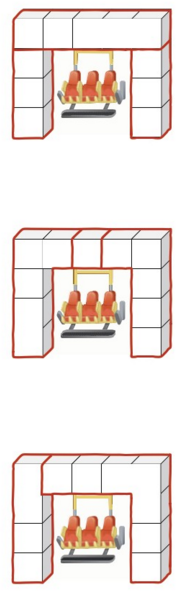 1.	Create a table for the three equations showing the number of cubes in swings of different heights.2.	Which of the equations are equivalent?	Explain.3.	Write a new equation that is also equivalent to the ones that were equivalent in number 2.